Project: Marker StipplingOverview: Today we are working the difference between stippling and pointillism. Then we are going to draw something, I drew a Christmas tree, but you’re more than welcome to use whatever you choose. From there we are going to fill in the space with stippling, small dots that from a distance fill the space and show form and color.Supplies:PaperPencilEraserMarkers (thick of thin)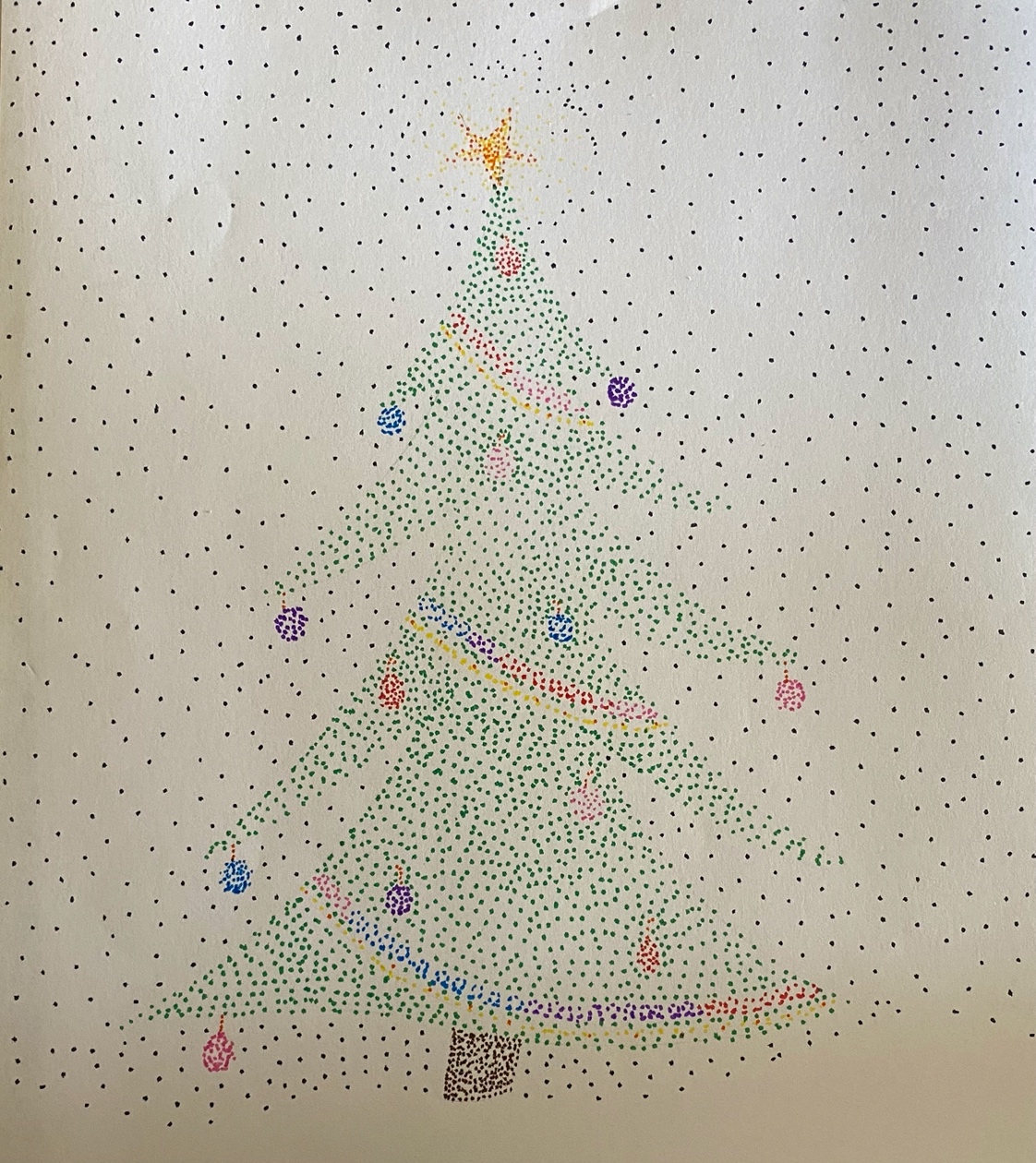 Project: Warm/Cool RobotsOverview: Today we are going to start by talking about shapes and color. For this project, I would like you to draw a robot using at least 1 square, 1 circle and 1 triangle. Then color in the buttons with warm colors (red, orange, yellow and pink) and the body of the robot with cool colors (blue, purple or green). SuppliesPencil EraserPaperSomething to color with (markers, crayons, colored pencils, etc.)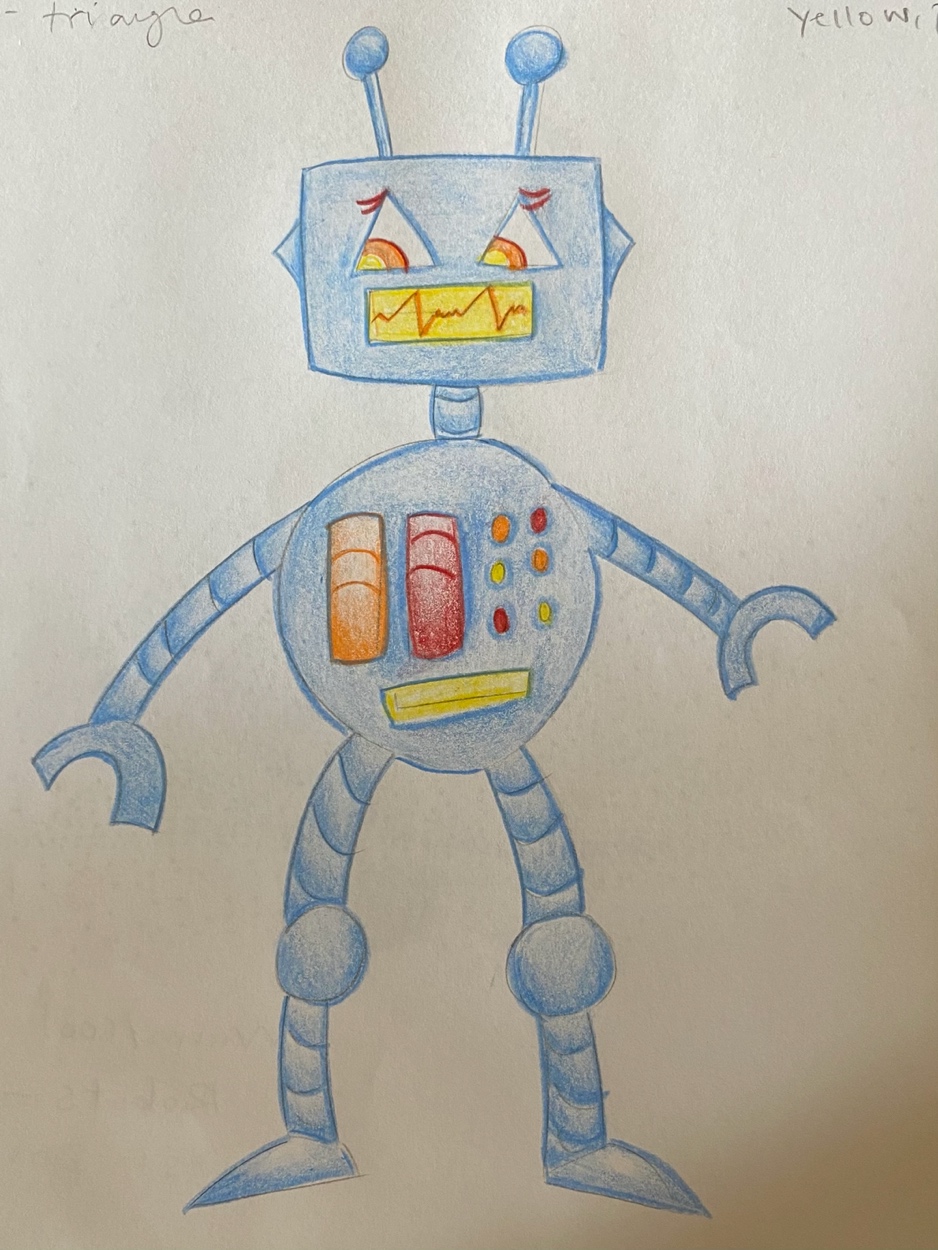 